หมายเหตุ : 1) กรณีเดือนใดไม่มีเรื่องร้องเรียนให้ ระบุว่า “ไม่มีเรื่องร้องเรียน”  ในช่อง “หมายเหตุ”   	   2) หน่วยงานรับเรื่องร้องเรียน หมายถึง ศูนย์รับเรื่องราวร้องทุกข์ของรัฐบาล ตู้ ปณ. 1111 ศูนย์ดำรงธรรม เป็นต้น                 3) หน่วยตรวจสอบ หมายถึง สำนักงาน ป.ป.ช. สำนักงานการตรวจเงินแผ่นดิน กรมสอบสวนคดีพิเศษ เป็นต้น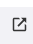 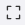                                             คลิกเพื่อเข้าแก้ไข                                      ขยายดูข้อความ ( full screen )ข้อมูลสถิติเรื่องการร้องเรียนการทุจริตในรอบ 6 เดือน ประจำปีงบประมาณ พ.ศ.2567ข้อมูลสถิติเรื่องการร้องเรียนการทุจริตในรอบ 6 เดือน ประจำปีงบประมาณ พ.ศ.2567ข้อมูลสถิติเรื่องการร้องเรียนการทุจริตในรอบ 6 เดือน ประจำปีงบประมาณ พ.ศ.2567ข้อมูลสถิติเรื่องการร้องเรียนการทุจริตในรอบ 6 เดือน ประจำปีงบประมาณ พ.ศ.2567ข้อมูลสถิติเรื่องการร้องเรียนการทุจริตในรอบ 6 เดือน ประจำปีงบประมาณ พ.ศ.2567ข้อมูลสถิติเรื่องการร้องเรียนการทุจริตในรอบ 6 เดือน ประจำปีงบประมาณ พ.ศ.2567ข้อมูลสถิติเรื่องการร้องเรียนการทุจริตในรอบ 6 เดือน ประจำปีงบประมาณ พ.ศ.2567ข้อมูลสถิติเรื่องการร้องเรียนการทุจริตในรอบ 6 เดือน ประจำปีงบประมาณ พ.ศ.2567ข้อมูลสถิติเรื่องการร้องเรียนการทุจริตในรอบ 6 เดือน ประจำปีงบประมาณ พ.ศ.2567ข้อมูลสถิติเรื่องการร้องเรียนการทุจริตในรอบ 6 เดือน ประจำปีงบประมาณ พ.ศ.2567ข้อมูลสถิติเรื่องการร้องเรียนการทุจริตในรอบ 6 เดือน ประจำปีงบประมาณ พ.ศ.2567ข้อมูลสถิติเรื่องการร้องเรียนการทุจริตในรอบ 6 เดือน ประจำปีงบประมาณ พ.ศ.2567ข้อมูลสถิติเรื่องการร้องเรียนการทุจริตในรอบ 6 เดือน ประจำปีงบประมาณ พ.ศ.2567ข้อมูลสถิติเรื่องการร้องเรียนการทุจริตในรอบ 6 เดือน ประจำปีงบประมาณ พ.ศ.2567ข้อมูลสถิติเรื่องการร้องเรียนการทุจริตในรอบ 6 เดือน ประจำปีงบประมาณ พ.ศ.2567ข้อมูลสถิติเรื่องการร้องเรียนการทุจริตในรอบ 6 เดือน ประจำปีงบประมาณ พ.ศ.2567ข้อมูลสถิติเรื่องการร้องเรียนการทุจริตในรอบ 6 เดือน ประจำปีงบประมาณ พ.ศ.2567ของ สถานีตำรวจภูธรท่าเรือของ สถานีตำรวจภูธรท่าเรือของ สถานีตำรวจภูธรท่าเรือของ สถานีตำรวจภูธรท่าเรือของ สถานีตำรวจภูธรท่าเรือของ สถานีตำรวจภูธรท่าเรือของ สถานีตำรวจภูธรท่าเรือของ สถานีตำรวจภูธรท่าเรือของ สถานีตำรวจภูธรท่าเรือของ สถานีตำรวจภูธรท่าเรือของ สถานีตำรวจภูธรท่าเรือของ สถานีตำรวจภูธรท่าเรือของ สถานีตำรวจภูธรท่าเรือของ สถานีตำรวจภูธรท่าเรือของ สถานีตำรวจภูธรท่าเรือของ สถานีตำรวจภูธรท่าเรือของ สถานีตำรวจภูธรท่าเรือข้อมูล ณ วันที่ 1  มี.ค.67เดือน/ปีช่องทางที่ร้องเรียน/จำนวนเรื่อง/หน่วยงานรับเรื่องร้องเรียนช่องทางที่ร้องเรียน/จำนวนเรื่อง/หน่วยงานรับเรื่องร้องเรียนช่องทางที่ร้องเรียน/จำนวนเรื่อง/หน่วยงานรับเรื่องร้องเรียนช่องทางที่ร้องเรียน/จำนวนเรื่อง/หน่วยงานรับเรื่องร้องเรียนช่องทางที่ร้องเรียน/จำนวนเรื่อง/หน่วยงานรับเรื่องร้องเรียนช่องทางที่ร้องเรียน/จำนวนเรื่อง/หน่วยงานรับเรื่องร้องเรียนช่องทางที่ร้องเรียน/จำนวนเรื่อง/หน่วยงานรับเรื่องร้องเรียนช่องทางที่ร้องเรียน/จำนวนเรื่อง/หน่วยงานรับเรื่องร้องเรียนช่องทางที่ร้องเรียน/จำนวนเรื่อง/หน่วยงานรับเรื่องร้องเรียนช่องทางที่ร้องเรียน/จำนวนเรื่อง/หน่วยงานรับเรื่องร้องเรียนหน่วยที่ตรวจสอบยุติเรื่องยุติเรื่องยุติเรื่องอยู่ระหว่างดำเนินการหมายเหตุเดือน/ปีสภ.จเร ตร.อ.ท่าเรือ ศูนย์ดำรงธรรม อย.กระทรวงยุติธรรมภ.จว.อยป.ป.ท.ป.ป.ช.1599อก.ภ.1หน่วยที่ตรวจสอบวินัยอาญาแพ่งอยู่ระหว่างดำเนินการหมายเหตุต.ค.-66 - - - -- - - ---- --  -- ไม่มีการร้องเรียนพ.ย.-66 - - - -- - - ---- --  -- ไม่มีการร้องเรียนธ.ค.-66 - - - -- - - ---- --  -- ไม่มีการร้องเรียนม.ค.-67 - - - -- - - ---- --  -- ไม่มีการร้องเรียนก.พ.-67 - - - -- - - ---- --  -- ไม่มีการร้องเรียนมี.ค.-67 - - - -- - - ---- --  -- ไม่มีการร้องเรียนเม.ย.-67พ.ค.-67มิ.ย.-67ก.ค.-67ส.ค.-67ก.ย.-67